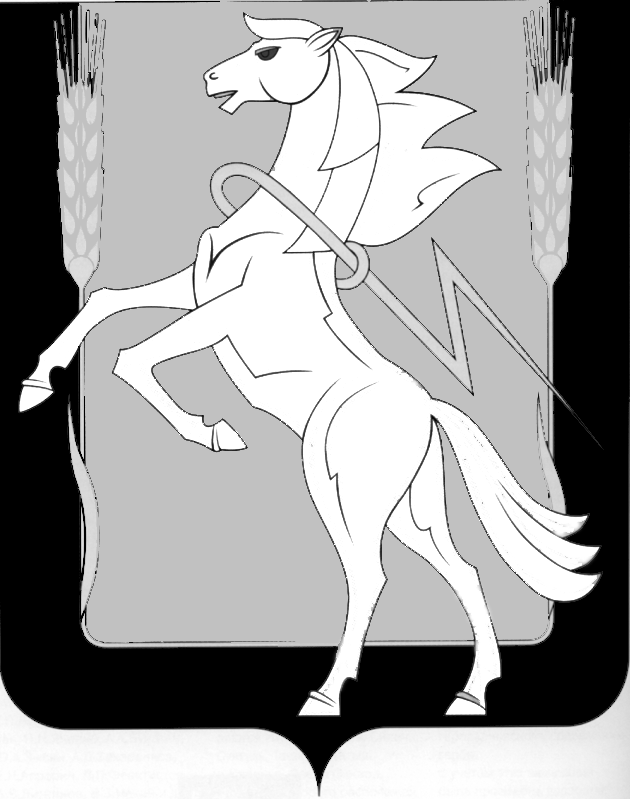 СОБРАНИЕ ДЕПУТАТОВ СОСНОВСКОГО МУНИЦИПАЛЬНОГО РАЙОНАшестого созываРЕШЕНИЕ от «18» августа 2021 года № 161 Об  отмене   решений  Совета  депутатов Вознесенского     сельского     поселенияСосновского    муниципального   районаот 19 апреля 2013 года № 85-1 от 10 апреля 2019 года № 56/2В соответствии со ст. 48 Федерального закона от 06.10.2003 года №131-ФЗ «Об общих принципах организации местного самоуправления в Российской Федерации», Собрание депутатов Сосновского муниципального района шестого созыва, Р Е Ш А Е Т:Отменить Решения Совета депутатов Вознесенского сельского поселения Сосновского муниципального района от 19.04.2013г. № 85-1 «Об утверждении границ Вознесенского сельского поселения», от 10.04.2019г. № 56/2 «Об утверждении генерального плана (внесение изменений) и правил землепользования и застройки (внесение изменений) Вознесенского сельского поселения Сосновского муниципального района Челябинской области».Направить настоящее Решение Главе Сосновского муниципального района для подписания и опубликования.Опубликовать настоящее Решение в информационном бюллетене  «Сосновская Нива» и разместить на официальном сайте органов местного самоуправления Сосновского муниципального района www.chelsosna.ru в сети «Интернет». Настоящее Решение вступает в силу с момента его опубликования и распространяет свои действия на правоотношения с 31.07.2020 г.Глава  Сосновского                                              Председатель Собраниямуниципального района                                      депутатов Сосновского                                                                                муниципального района  ___________Е.Г.Ваганов                                      __________Г.М. Шихалева